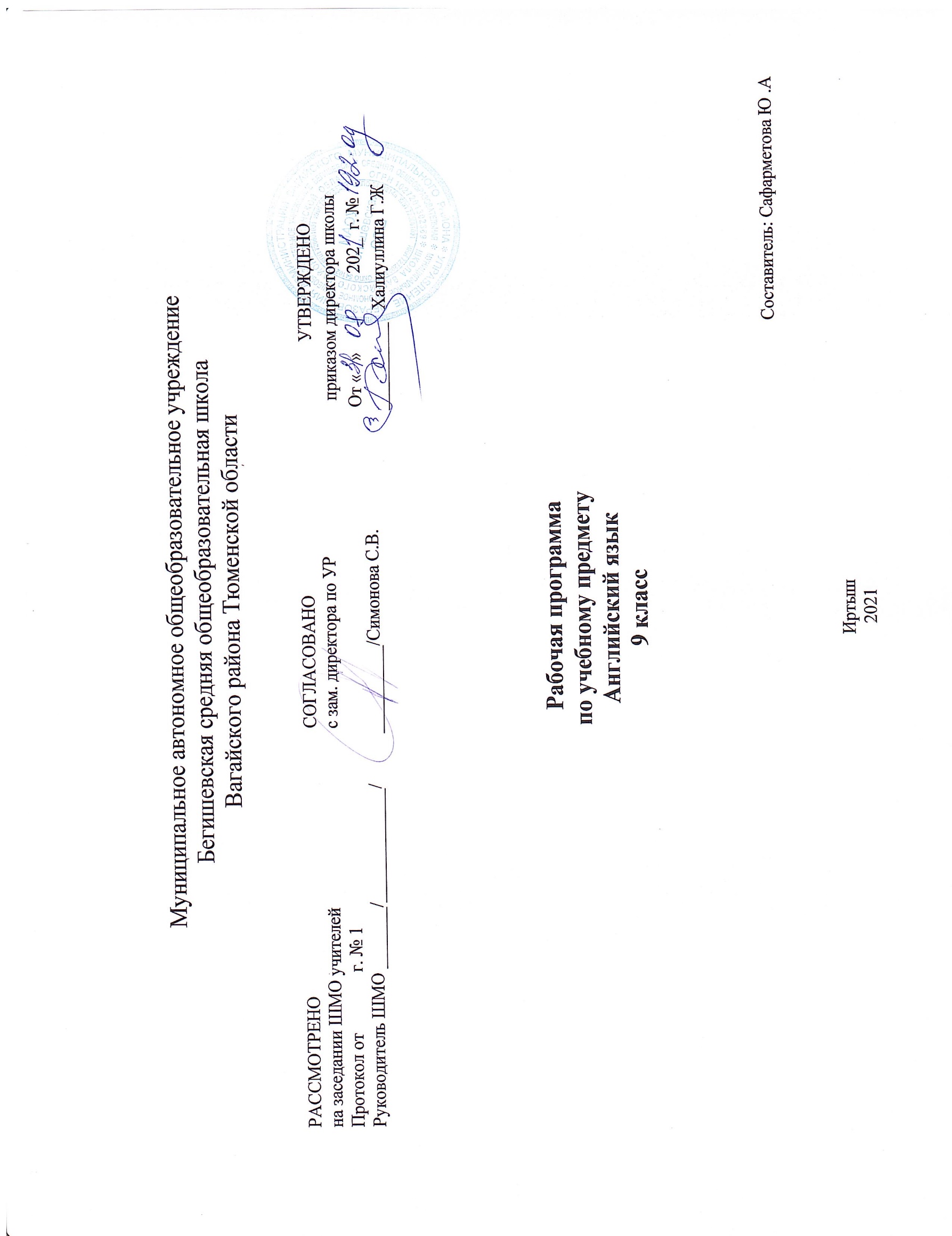  I. I. Планируемые результаты освоения учебного предмета        Данная программа обеспечивает формирование личностных, метапредметных и предметных результатов.Личностные результаты включают:воспитание российской гражданской идентичности: патриотизма, уважения к Отечеству, прошлому и настоящему многонационального народа России;осознание своей этнической принадлежности, знание истории, языка, культуры своего народа, своего края, знание основ культурного наследия народов России и человечества; усвоение гуманистических, демократических и традиционных ценностей многонационального российского общества; воспитание чувства ответственности и долга перед Родиной;формирование осознанного, уважительного и доброжелательного отношения к другому человеку, его мнению, мировоззрению, культуре, языку, вере, гражданской позиции; к истории, культуре, религии, традициям, языкам, ценностям народов России и народов мира; формирование готовности и способности вести диалог с другими людьми и достигать взаимопонимания;формирование мотивации изучения иностранных языков и стремление к самосовершенствованию в образовательной области «Иностранный язык»;осознание возможностей самореализации средствами иностранного языка;стремление к совершенствованию собственной речевой культуры в целом;формирование коммуникативной компетенции в межкультурной и межэтнической коммуникации;развитие таких качеств личности, как воля, целеустремленность, креативность, инициативность, трудолюбие, дисциплинированность;стремление к лучшему осознанию культуры своего народа и готовность содействовать ознакомлению с ней представителей других стран; толерантное отношение к проявлениям иной культуры; осознание себя гражданином своей страны и мира;готовность отстаивать национальные и общечеловеческие (гуманистические, демократические) ценности, свою гражданскую позицию.Метапредметные результаты включают умение планировать свое речевое и неречевое поведение;умение взаимодействовать с окружающими, выполняя разные социальные роли;умение обобщать, устанавливать аналогии, классифицировать, самостоятельно выбирать основания и критерии для классификации, устанавливать причинно-следственные связи, строить логическое рассуждение, умозаключение (индуктивное, дедуктивное и по аналогии) и делать выводы;умение владеть исследовательскими учебными действиями, включая навыки работы с информацией: поиск и выделение нужной информации, обобщение и фиксация информации;умение организовывать учебное сотрудничество и совместную деятельность с учителем и сверстниками; работать индивидуально и в группе: находить общее решение, формулировать и отстаивать свое мнение;умение смыслового чтения, включая умение определять тему, прогнозировать содержание текста по заголовку/по ключевым словам, умение выделять основную мысль, главные факты, опуская второстепенные, устанавливать логическую последовательность основных фактов;умение осознанно использовать речевые средства в соответствии с речевой задачей для выражения коммуникативного намерения, своих чувств, мыслей и потребностей;умение использовать информационно-коммуникационные технологии;умение осуществлять регулятивные действия самонаблюдения, самоконтроля, самооценки в процессе коммуникативной деятельности на иностранном языке.Предметные результаты включают освоенные обучающимися в ходе изучения учебного предмета специфические для данной предметной области умения, виды деятельности по получению нового знания в рамках учебного предмета, его преобразованию и применению в учебных, учебно-проектных ситуациях.Ожидается, что выпускники основной школы должны продемонстрировать следующие результаты освоения иностранного языка:В коммуникативной сфере.Речевая  компетенция в следующих видах речевой деятельности:говоренииначинать, вести/поддерживать и заканчивать беседу в стандартных ситуациях общения, соблюдать нормы речевого этикета, при необходимости переспрашивая, уточняя;расспрашивать собеседника и отвечать на его вопросы, высказывая свое мнение, просьбу, отвечать на предложения собеседника согласием, отказом, опираясь на изученную тематику и усвоенный лексико-грамматический материал;рассказывать о себе, своей семье, друзьях, своих интересах и планах на будущее, сообщать краткие сведения о своем городе/селе, своей стране и стране/странах изучаемого языка;делать краткие сообщения, описывать события, явления (в рамках изученных тем), передавать основное содержание, основную мысль прочитанного или услышанного, выражать свое отношение к прочитанному/услышанному, давать краткую характеристику персонажей;аудированиивоспринимать на слух и полностью понимать речь учителя, одноклассников;воспринимать на слух и понимать основное содержание несложных аутентичных аудио- и видеотекстов, относящихся к разным коммуникативным типам речи (сообщение/рассказ/интервью);воспринимать на слух и выборочно понимать с опорой на языковую догадку, контекст, краткие несложные аутентичные прагматические аудио- и видеотексты, выделяя значимую/нужную/необходимую информацию;чтенииориентироваться в иноязычном тексте; прогнозировать его содержание по заголовку;читать аутентичные тексты разных жанров с пониманием основного содержания (определять тему, основную мысль; выделять главные факты, опуская второстепенные, устанавливать логическую последовательность основных фактов текста);читать несложные аутентичные тексты разных стилей с полным и точным пониманием, используя различные приемы смысловой переработки текста (языковую догадку, анализ, выборочный перевод), а также справочные материалы; оценивать полученную информацию, выражать свое мнение;читать текст с выборочным пониманием значимой/ нужной/интересующей информации;письмезаполнять анкеты и формуляры;писать поздравления, личные письма с опорой на образец с употреблением формул речевого этикета, принятых в стране/странах изучаемого языка.В плане языковой компетенции выпускник основной школы должен знать/понимать:основные значения изученных лексических единиц (слов, словосочетаний); основные способы словообразования (аффиксация, словосложение, конверсия); явления многозначности лексических единиц английского языка, синонимии, антонимии и лексической сочетаемости;особенности структуры простых и сложных предложений английского языка; интонацию различных коммуникативных типов предложения;признаки изученных грамматических явлений (видовременных форм глаголов и их эквивалентов, модальных глаголов и их эквивалентов; артиклей, существительных, степеней сравнения прилагательных и наречий, местоимений, числительных, предлогов);основные различия систем английского и русского языков.Кроме того, школьники должны уметь:применять правила написания слов, изученных в основной школе;адекватно произносить и различать на слух звуки английского языка, соблюдать правила ударения в словах и фразах;соблюдать ритмико-интонационные особенности предложений различных коммуникативных типов, правильно членить предложение на смысловые группы.В отношении социокультурной компетенции  требуется:знание национально-культурных особенностей речевого и неречевого поведения в своей стране и странах изучаемого языка, применение этих знаний в различных ситуациях формального и неформального межличностного и межкультурного общения;умение распознавать и употреблять в устной и письменной речи основные нормы речевого этикета (реплики-клише, наиболее распространенную оценочную лексику), принятые в странах изучаемого языка в различных ситуациях формального и неформального общения;знание употребительной фоновой лексики и реалий страны/стран изучаемого языка, некоторых распространенных образцов фольклора (пословицы, поговорки, скороговорки, сказки, стихи);знакомство с образцами художественной, публицистической и научно-популярной литературы;наличие представления об особенностях образа жизни, быта, культуры стран изучаемого языка (всемирно известных достопримечательностях, выдающихся людях и их вкладе в мировую культуру);наличие представления о сходстве и различиях в традициях своей страны и стран изучаемого языка;понимание роли владения иностранными языками в современном мире.В результате формирования компенсаторной компетенции учащиеся должны научиться выходить из затруднительного положения в условиях дефицита языковых средств в процессе приема и передачи информации за счет умения:пользоваться языковой и контекстуальной догадкой (интернациональные слова, словообразовательный анализ, вычленение ключевых слов текста);прогнозировать основное содержание текста по заголовку или выборочному чтению отдельных абзацев текста;использовать текстовые опоры различного рода (подзаголовки, таблицы, картинки, фотографии, шрифтовые выделения, комментарии, подстрочные ссылки);игнорировать незнакомую лексику, реалии, грамматические явления, не влияющие на понимание основного содержания текста;задавать вопрос, переспрашивать с целью уточнения отдельных неизвестных языковых явлений в тексте;использовать перифраз, синонимические средства, словарные замены, жесты, мимику.В познавательной сфере (учебно-познавательная компетенция) происходит дальнейшее совершенствование и развитие универсальных учебных действий (УУД) и специальных учебных умений (СУУ). II. Предметное содержание учебного курсаМодуль 1. Celebrations (праздники). 13 часов.Праздники и празднования, приметы и предрассудки, особые случаи, торжества, историческая память, поминовение. Идиоматические выражения, связанные со словом “cake”. Способы образования Причастия (I,II). Фразовый глагол “turn”  с послелогами.Предлоги. Грамматические времена Present Simple, Present Continuous, Present Perfect, Present Perfect Continuous. Наречия. Восклицания. Определительные придаточные предложения. Использование прилагательных и наречий в описании. Статья “Remembrance Day”, “Pow-Wow”. Трудности для различия ЛЕ: habbit/tradition/custom, spectators/audience/ crowd, let/make/allow, luck/chance/opportunity. Выражение озабоченности и обеспокоенности, сострадания, восхищения. Выражения расположения и антипатии. Письмо описательного характера. Проект «День Победы».Модуль 2. Life&Living (Жизнь/Образ жизни и среда обитания). 12 часов.Жизнь/Образ жизни и среда обитания, жилище, город/деревня, работа по дому, родственные связи, отношения в семье, бытовые насекомые, соседи, правительство, фауна, исчезающие виды животных. Идиоматические выражения, связанные со словом “house”. Словообразование существительных от прилагательных. Фразовый глагол “make”. Предлоги. Инфинитив/-ing формы. Too,enough. Прямые и косвенные вопросы. Трудности для различия ЛЕ: brush/sweep/cupboard/wardrobe, clean/wash. Выражение неодобрения, порицания, извинения. Статьи “10 DowningStreet”, “Indanger”.Письмо личного характера, электронное письмо, письмо с элементами рассуждения. Брошюра «Lifeon Eart hwith gravity». Проект «Животные в опасности».Модуль 3. See it to believe it (Очевидное,невероятное).12часов.Очевидное, невероятное, загадочные существа, чудовища, сны, кошмары, совпадения, оптические иллюзии, сознание, рассказы, замки с привидениями, геометрические фигуры, стили в живописи, описание картины. Практика в использовании  Past tenses (Past Continuous, Past Perfect, Past Perfect Continuous), used to; would/must/can’t/may при выражении предположений. Предлоги (dependent preposition). Временные формы глагола. Словообразование (сложные прилагательные). Фразовый глагол“make”. Трудности для различия ЛЕ: scene/sighting/sight, fantasy/imagination/illusion, witness/spectator/investigator, same/similar/alike.Статьи “The Most Haunted Castle in Britain”, “Painting Styles”.Идиоматические выражения, связанные со словом “paint”. Выражения размышления, рассуждения. Электронное письмо зарубежному другу об удивительном происшествии. Проект «Известное здание в России».Модуль 4. Technology (Современные технологии). 12 часов.Современные технологии, компьютерные технологии, проблемы с PC, Интернет, подростки и высокие технологии. Способ ы выражения будущего времени (be going to, Future Continuous, Future Perfect, Future Perfect Continuous, Present Continuous, Present Simple), придаточные времени(Time Clauses), придаточные цели (Clauses of purpose/result). Словообразование (существительные от глаголов - -ment, -ing, -tion, -ssion, -ery, -ation). Фразовый глагол “break”. Трудности для различия ЛЕ: invent/discover, research/experiment, electric/electronic, engine/machine, acess/download,effect/affect,offer/suggest.Идиоматические выражения, связанные с технологиями. Предлоги (dependent prepositions). Связки. Статьи“The Gadget Show on five”, “E-waste…Why so much junk?”. Выражения решения проблемы, ответа. Письмо “Opinion essay”.Модуль 5. Art&Literature (Литература и искусство). 12 часов.Виды искусства, профессии в искусстве, стили в музыке, вкусы и предпочтения, классическая музыка, кино, книги, драматургия. Практика в использовании временных форм глагола. Степени сравнения прилагательных и наречий. Наречия меры и степени. (Would)prefer/wouldrather/sooner. Словообразование: глаголы с приставками (re-,mis-,under-,over-,dis-). Предлоги (dependent prepositions). Фразовый глагол “run”. Трудности для различия ЛЕ: set/situated, play/star, presentation/performance, exhibit/exhibition. Идиоматические выражения, связанные с темой «Развлечения». Прилагательные – антонимы глаголов. Статьи “WilliamShakespeare”, “TheMerchantofVenice”. Выражение мнения, рекомендаций. Электронное письмо – отзыв на книгу, краткий письменный пересказ текста. Проект «О жизни и творчестве Шекспира»Модуль 6. Town&Community (Город и горожане). 12 часов.Люди в городе, животные, помощь животным, карта города, дорожное движение, дорожные знаки, памятники архитектуры в опасности, услуги населению, транспорт и экология. Практика в использовании временных форм глаголов. Страдательный залог (PassiveVoice), каузативная форма (Causative), местоимения с –ever, предлоги (dependent рrepositions), возвратные местоимения (Reflexivepronouns). Идиоматические выражения, связанные с –sеfl. Прилагательные с эмоционально - оценочным значением. Фразовый глагол “check”. Словообразование: существительные с абстрактным значением (-hood, -ity, -age). Трудности для различия ЛЕ: community/society, pedestrian/walker, sign/signal, stop/station.Статьи “Welcome to Sydney”, “Green Transport”. Электронное письмо другу о волонтерской работе, о впечатлениях от поездки. Буклет об одном из российских городов. Сочинение об истории московского Кремля.Модуль 7. StayingSafe (Проблемы личной безопасности). 12 часов.Эмоциональное состояние, страхи, фобии, служба экстренной помощи, привычки, питание, здоровье, польза и вред компьютерных игр, опасные животные, решения проблем – телефон доверия, личная безопасность и самооборона. Практика в использовании придаточных предложений условия (ConditionalTypes 1,2,3), Wishes, модальных глаголов (Modal Present Forms). Идиоматические выражения, связанные с описанием эмоционального состояния. Связки. Выражение просьбы, мнения по телефону, сожаления, пожелания. Фразовый глагол “keep”. Словообразование глагола от существительных и прилагательных (en-, -en). Трудность для различияЛЕ: poor/weak/low, harm/damage/ruin, custom/habits/manners, lead/pass/spend. Статьи“Beware! The USA’s Dangerous Wild Animals”, “Protect yourself”.Сочинение-рассуждение “Жестокие виды спорта: за/против”.Письменное краткое изложение содержания текста.Модуль 8. Challenges (Трудности). 13 часов.Сила духа, самоопределение, части тела, повреждения, риски, правила выживания, туризм, заявление о приеме на работу, биография, органы чувств, экология. Практика употребления в речи косвенной речи (Reported Speech), местоимений some, any, every, предлогов (dependentprepositions), антонимов, разделительных вопросов (Question Tags). Идиоматические выражения, связанные лексикой по теме «Животные». Выражения взаимодействия, одобрения, неодобрения. Фразовый глагол “carry”. Словообразование. Трудности для различия ЛЕ: injure/harm,gain/win,suitably/properly,lose/miss. Статьи “HelenKeller”, “TheChallengeofAntarctica”. Электронное письмо другу о происшествии с использованием косвенной речи, заполнение анкеты для приема на работу, письменное краткое изложение текста, текст для журнала, о своем герое. Проект «О жизни известного человека».Повторение учебного материала. 4 часа.III.Тематическое планирование с указанием количества часов, отводимых на освоение каждой темыТема раздела/ количество часов  № урокаТема урокаКоличество часовМОДУЛЬ 1.CELEBRATIONS.  ПРАЗДНОВАНИЯ. 13 часов.1Праздники и празднования.  1МОДУЛЬ 1.CELEBRATIONS.  ПРАЗДНОВАНИЯ. 13 часов.2Обзорное повторение грамматики.1МОДУЛЬ 1.CELEBRATIONS.  ПРАЗДНОВАНИЯ. 13 часов.3 Приметы и предрассудки. 1МОДУЛЬ 1.CELEBRATIONS.  ПРАЗДНОВАНИЯ. 13 часов.4Настоящее время. 1МОДУЛЬ 1.CELEBRATIONS.  ПРАЗДНОВАНИЯ. 13 часов.5Особые случаи, торжества. Идиомы. 1МОДУЛЬ 1.CELEBRATIONS.  ПРАЗДНОВАНИЯ. 13 часов.6Описание праздников, событий. 1МОДУЛЬ 1.CELEBRATIONS.  ПРАЗДНОВАНИЯ. 13 часов.7Словообразование. Фразовый глагол turn. 1МОДУЛЬ 1.CELEBRATIONS.  ПРАЗДНОВАНИЯ. 13 часов.8Национальный праздник индейцев Северной Америки. 1МОДУЛЬ 1.CELEBRATIONS.  ПРАЗДНОВАНИЯ. 13 часов.9Россия в фокусе. Татьянин День. 1МОДУЛЬ 1.CELEBRATIONS.  ПРАЗДНОВАНИЯ. 13 часов.10День памяти. Ознакомительное чтение.1МОДУЛЬ 1.CELEBRATIONS.  ПРАЗДНОВАНИЯ. 13 часов.11Закрепление языкового материала модуля 1. 1МОДУЛЬ 1.CELEBRATIONS.  ПРАЗДНОВАНИЯ. 13 часов.12Тест №1 по модулю «Празднования»1МОДУЛЬ 1.CELEBRATIONS.  ПРАЗДНОВАНИЯ. 13 часов.13Анализ выполнения теста. Домашнее  чтение1МОДУЛЬ 2. LIFE & LIVING.   ОБРАЗ ЖИЗНИ И СРЕДА ОБИТАНИЯ.  12 часов.14Жизнь в космосе.  1МОДУЛЬ 2. LIFE & LIVING.   ОБРАЗ ЖИЗНИ И СРЕДА ОБИТАНИЯ.  12 часов.15Родственные связи. Отношения в семье. 1МОДУЛЬ 2. LIFE & LIVING.   ОБРАЗ ЖИЗНИ И СРЕДА ОБИТАНИЯ.  12 часов.16Неличные формы глагола. 1МОДУЛЬ 2. LIFE & LIVING.   ОБРАЗ ЖИЗНИ И СРЕДА ОБИТАНИЯ.  12 часов.17Город, деревня, соседи. 1МОДУЛЬ 2. LIFE & LIVING.   ОБРАЗ ЖИЗНИ И СРЕДА ОБИТАНИЯ.  12 часов.18Электронное письмо. Прямые и косвенные вопросы. 1МОДУЛЬ 2. LIFE & LIVING.   ОБРАЗ ЖИЗНИ И СРЕДА ОБИТАНИЯ.  12 часов.19Словообразование. Фразовый глагол make. 1МОДУЛЬ 2. LIFE & LIVING.   ОБРАЗ ЖИЗНИ И СРЕДА ОБИТАНИЯ.  12 часов.20Резиденция премьер-министра Великобритании. 1МОДУЛЬ 2. LIFE & LIVING.   ОБРАЗ ЖИЗНИ И СРЕДА ОБИТАНИЯ.  12 часов.21Старые русские северные деревни.  1МОДУЛЬ 2. LIFE & LIVING.   ОБРАЗ ЖИЗНИ И СРЕДА ОБИТАНИЯ.  12 часов.22Животные в опасности. 1МОДУЛЬ 2. LIFE & LIVING.   ОБРАЗ ЖИЗНИ И СРЕДА ОБИТАНИЯ.  12 часов.23Закрепление языкового материала модуля 2.  1МОДУЛЬ 2. LIFE & LIVING.   ОБРАЗ ЖИЗНИ И СРЕДА ОБИТАНИЯ.  12 часов.24Тест №2 по модулю «Образ жизни и среда обитания»1МОДУЛЬ 2. LIFE & LIVING.   ОБРАЗ ЖИЗНИ И СРЕДА ОБИТАНИЯ.  12 часов.25Анализ выполнения теста. Домашнее  чтение1МОДУЛЬ 3. SEE IT TO BELIEVE IT. ОЧЕВИДНОЕ - НЕВЕРОЯТНОЕ. 12 часов.26Загадочные существа, чудовища. Письмо.1МОДУЛЬ 3. SEE IT TO BELIEVE IT. ОЧЕВИДНОЕ - НЕВЕРОЯТНОЕ. 12 часов.27Сны и кошмары. 1МОДУЛЬ 3. SEE IT TO BELIEVE IT. ОЧЕВИДНОЕ - НЕВЕРОЯТНОЕ. 12 часов.28Анализ видо - временных форм глагола (Прошедшее время).1МОДУЛЬ 3. SEE IT TO BELIEVE IT. ОЧЕВИДНОЕ - НЕВЕРОЯТНОЕ. 12 часов.29Оптические иллюзии. Модальные глаголы (предположение). 1МОДУЛЬ 3. SEE IT TO BELIEVE IT. ОЧЕВИДНОЕ - НЕВЕРОЯТНОЕ. 12 часов.30Рассказ и его структура. 1МОДУЛЬ 3. SEE IT TO BELIEVE IT. ОЧЕВИДНОЕ - НЕВЕРОЯТНОЕ. 12 часов.31Словообразование. Фразовый глагол come. 1МОДУЛЬ 3. SEE IT TO BELIEVE IT. ОЧЕВИДНОЕ - НЕВЕРОЯТНОЕ. 12 часов.32Замки с привидениями. 1МОДУЛЬ 3. SEE IT TO BELIEVE IT. ОЧЕВИДНОЕ - НЕВЕРОЯТНОЕ. 12 часов.33Домовые и русалки – русские призраки. 1МОДУЛЬ 3. SEE IT TO BELIEVE IT. ОЧЕВИДНОЕ - НЕВЕРОЯТНОЕ. 12 часов.34Стили в живописи. Аудирование.1МОДУЛЬ 3. SEE IT TO BELIEVE IT. ОЧЕВИДНОЕ - НЕВЕРОЯТНОЕ. 12 часов.35Закрепление языкового материала модуля 3.1МОДУЛЬ 3. SEE IT TO BELIEVE IT. ОЧЕВИДНОЕ - НЕВЕРОЯТНОЕ. 12 часов.36Тест №3 по модулю «Очевидное-невероятное»1МОДУЛЬ 3. SEE IT TO BELIEVE IT. ОЧЕВИДНОЕ - НЕВЕРОЯТНОЕ. 12 часов.37Анализ выполнения теста. Домашнее  чтение1МОДУЛЬ 4.  TECHNOLOGY.  СОВРЕМЕННЫЕ ТЕХНОЛОГИИ.  12 часов38Современные технологии. Роботы1МОДУЛЬ 4.  TECHNOLOGY.  СОВРЕМЕННЫЕ ТЕХНОЛОГИИ.  12 часов39Компьютерные технологии.  1МОДУЛЬ 4.  TECHNOLOGY.  СОВРЕМЕННЫЕ ТЕХНОЛОГИИ.  12 часов40Способы выражения значения будущего. 1МОДУЛЬ 4.  TECHNOLOGY.  СОВРЕМЕННЫЕ ТЕХНОЛОГИИ.  12 часов41Интернет. Идиомы. 1МОДУЛЬ 4.  TECHNOLOGY.  СОВРЕМЕННЫЕ ТЕХНОЛОГИИ.  12 часов42Структура эссе с высказывание собственного мнения. 1МОДУЛЬ 4.  TECHNOLOGY.  СОВРЕМЕННЫЕ ТЕХНОЛОГИИ.  12 часов43Словообразование. Фразовый глагол break. 1МОДУЛЬ 4.  TECHNOLOGY.  СОВРЕМЕННЫЕ ТЕХНОЛОГИИ.  12 часов44ТВ программа о новинках гаджетов. 1МОДУЛЬ 4.  TECHNOLOGY.  СОВРЕМЕННЫЕ ТЕХНОЛОГИИ.  12 часов45Робототехника в России. 1МОДУЛЬ 4.  TECHNOLOGY.  СОВРЕМЕННЫЕ ТЕХНОЛОГИИ.  12 часов46Электронный мусор и экология1МОДУЛЬ 4.  TECHNOLOGY.  СОВРЕМЕННЫЕ ТЕХНОЛОГИИ.  12 часов47Закрепление языкового материала модуля 4.1МОДУЛЬ 4.  TECHNOLOGY.  СОВРЕМЕННЫЕ ТЕХНОЛОГИИ.  12 часов48Тест №4 по модулю «Современные технологии»1МОДУЛЬ 4.  TECHNOLOGY.  СОВРЕМЕННЫЕ ТЕХНОЛОГИИ.  12 часов49Анализ выполнения теста. Домашнее  чтение1МОДУЛЬ 5. ART & LITERATURE. ЛИТЕРАТУРА И ИСКУССТВО. 12 часов50Виды искусства. Профессии в искусстве1МОДУЛЬ 5. ART & LITERATURE. ЛИТЕРАТУРА И ИСКУССТВО. 12 часов51Стили музыки, вкусы и предпочтения 1МОДУЛЬ 5. ART & LITERATURE. ЛИТЕРАТУРА И ИСКУССТВО. 12 часов52Степени сравнения наречий и прилагательных. 1МОДУЛЬ 5. ART & LITERATURE. ЛИТЕРАТУРА И ИСКУССТВО. 12 часов53Кино, фильмы. Идиомы.  1МОДУЛЬ 5. ART & LITERATURE. ЛИТЕРАТУРА И ИСКУССТВО. 12 часов54Отзыв на книгу, фильм. Выражения мнения, рекомендаций. 1МОДУЛЬ 5. ART & LITERATURE. ЛИТЕРАТУРА И ИСКУССТВО. 12 часов55Словообразование. Фразовый глагол run. 1МОДУЛЬ 5. ART & LITERATURE. ЛИТЕРАТУРА И ИСКУССТВО. 12 часов56Уильям Шекспир1МОДУЛЬ 5. ART & LITERATURE. ЛИТЕРАТУРА И ИСКУССТВО. 12 часов57Третьяковская галерея. 1МОДУЛЬ 5. ART & LITERATURE. ЛИТЕРАТУРА И ИСКУССТВО. 12 часов58У. Шекспир. Венецианский купец. 1МОДУЛЬ 5. ART & LITERATURE. ЛИТЕРАТУРА И ИСКУССТВО. 12 часов59Закрепление языкового материала модуля 5.1МОДУЛЬ 5. ART & LITERATURE. ЛИТЕРАТУРА И ИСКУССТВО. 12 часов60Тест №5 по модулю «Литература и искусство»1МОДУЛЬ 5. ART & LITERATURE. ЛИТЕРАТУРА И ИСКУССТВО. 12 часов61Анализ выполнения теста. Домашнее  чтение1МОДУЛЬ 6. TOWN & COMMUNITY. ГОРОД И ГОРОЖАНЕ.  12 часов.62Люди в городе. Животные и помощь им. 1МОДУЛЬ 6. TOWN & COMMUNITY. ГОРОД И ГОРОЖАНЕ.  12 часов.63Карта города. Дорожное движение. 1МОДУЛЬ 6. TOWN & COMMUNITY. ГОРОД И ГОРОЖАНЕ.  12 часов.64Страдательный залог. 1МОДУЛЬ 6. TOWN & COMMUNITY. ГОРОД И ГОРОЖАНЕ.  12 часов.65Услуги населению. Профессии. 1МОДУЛЬ 6. TOWN & COMMUNITY. ГОРОД И ГОРОЖАНЕ.  12 часов.66Электронное письмо и его структура. 1МОДУЛЬ 6. TOWN & COMMUNITY. ГОРОД И ГОРОЖАНЕ.  12 часов.67Словообразование. Фразовый глагол check. 1МОДУЛЬ 6. TOWN & COMMUNITY. ГОРОД И ГОРОЖАНЕ.  12 часов.68Добро пожаловать в Сидней, Австралия. 1МОДУЛЬ 6. TOWN & COMMUNITY. ГОРОД И ГОРОЖАНЕ.  12 часов.69Московский Кремль.  1МОДУЛЬ 6. TOWN & COMMUNITY. ГОРОД И ГОРОЖАНЕ.  12 часов.70 Экологически безопасные виды транспорта. 1МОДУЛЬ 6. TOWN & COMMUNITY. ГОРОД И ГОРОЖАНЕ.  12 часов.71Закрепление языкового материала модуля 6.1МОДУЛЬ 6. TOWN & COMMUNITY. ГОРОД И ГОРОЖАНЕ.  12 часов.72Тест №6 по модулю «Город и горожане»1МОДУЛЬ 6. TOWN & COMMUNITY. ГОРОД И ГОРОЖАНЕ.  12 часов.73Анализ выполнения теста. Домашнее  чтение1МОДУЛЬ 7. STAYING SAFE. ВОПРОСЫ ЛИЧНОЙ БЕЗОПАСНОСТИ.  12часов.74Эмоциональные состояния, страхи и фобии.1МОДУЛЬ 7. STAYING SAFE. ВОПРОСЫ ЛИЧНОЙ БЕЗОПАСНОСТИ.  12часов.75Службы экстренной помощи.  1МОДУЛЬ 7. STAYING SAFE. ВОПРОСЫ ЛИЧНОЙ БЕЗОПАСНОСТИ.  12часов.76Придаточные предложения условия. 1МОДУЛЬ 7. STAYING SAFE. ВОПРОСЫ ЛИЧНОЙ БЕЗОПАСНОСТИ.  12часов.77Привычки, питание и здоровье. 1МОДУЛЬ 7. STAYING SAFE. ВОПРОСЫ ЛИЧНОЙ БЕЗОПАСНОСТИ.  12часов.78Сочинения – рассуждения «за и против». 1МОДУЛЬ 7. STAYING SAFE. ВОПРОСЫ ЛИЧНОЙ БЕЗОПАСНОСТИ.  12часов.79Словообразование. Фразовый глагол keep. 1МОДУЛЬ 7. STAYING SAFE. ВОПРОСЫ ЛИЧНОЙ БЕЗОПАСНОСТИ.  12часов.80Осторожно! Опасные животные США. 1МОДУЛЬ 7. STAYING SAFE. ВОПРОСЫ ЛИЧНОЙ БЕЗОПАСНОСТИ.  12часов.81 Решение проблем: телефон доверия. 1МОДУЛЬ 7. STAYING SAFE. ВОПРОСЫ ЛИЧНОЙ БЕЗОПАСНОСТИ.  12часов.82Защити себя сам. Самооборона. 1МОДУЛЬ 7. STAYING SAFE. ВОПРОСЫ ЛИЧНОЙ БЕЗОПАСНОСТИ.  12часов.83Закрепление языкового материала модуля 7.1МОДУЛЬ 7. STAYING SAFE. ВОПРОСЫ ЛИЧНОЙ БЕЗОПАСНОСТИ.  12часов.84Тест №7 по модулю 2Вопросы личной безопасности»1МОДУЛЬ 7. STAYING SAFE. ВОПРОСЫ ЛИЧНОЙ БЕЗОПАСНОСТИ.  12часов.85Анализ выполнения теста. Домашнее  чтение1МОДУЛЬ 8. CHALLENGES. ТРУДНОСТИ.  13 часов.86Сила духа, самопреодоление. 1МОДУЛЬ 8. CHALLENGES. ТРУДНОСТИ.  13 часов.87Идти на риск.  1МОДУЛЬ 8. CHALLENGES. ТРУДНОСТИ.  13 часов.88Косвенная речь. 1МОДУЛЬ 8. CHALLENGES. ТРУДНОСТИ.  13 часов.89Правила выживания. Туризм. 1МОДУЛЬ 8. CHALLENGES. ТРУДНОСТИ.  13 часов.90Заявления (о приеме на работу, в клуб). 1МОДУЛЬ 8. CHALLENGES. ТРУДНОСТИ.  13 часов.91Словообразование. Фразовый глагол carry. 1МОДУЛЬ 8. CHALLENGES. ТРУДНОСТИ.  13 часов.92Хелен Келлер. Биография. 1МОДУЛЬ 8. CHALLENGES. ТРУДНОСТИ.  13 часов.93Вдохновляющая людей: Ирина Слуцкая. 1МОДУЛЬ 8. CHALLENGES. ТРУДНОСТИ.  13 часов.94Вызов Антарктиды.  1МОДУЛЬ 8. CHALLENGES. ТРУДНОСТИ.  13 часов.95Закрепление языкового материала модуля 8.1МОДУЛЬ 8. CHALLENGES. ТРУДНОСТИ.  13 часов.96Тест №8 по модулю «Трудности»1МОДУЛЬ 8. CHALLENGES. ТРУДНОСТИ.  13 часов.97Анализ выполнения теста. Домашнее  чтение1МОДУЛЬ 8. CHALLENGES. ТРУДНОСТИ.  13 часов.98Закрепление материала 1-8 модули. 1Повторение учебного материала. 4 часа.99 Итоговый тест. 1Повторение учебного материала. 4 часа.100Повторение. Мой любимый проект.1Повторение учебного материала. 4 часа.101Повторение. Мои планы.1Повторение учебного материала. 4 часа.102Повторение. Мой любимый праздник.1ИТОГО102 часа102 часа102 часа